Logging into Website Admin PanelAfter Logging in you will be on the Admin Panel Home Page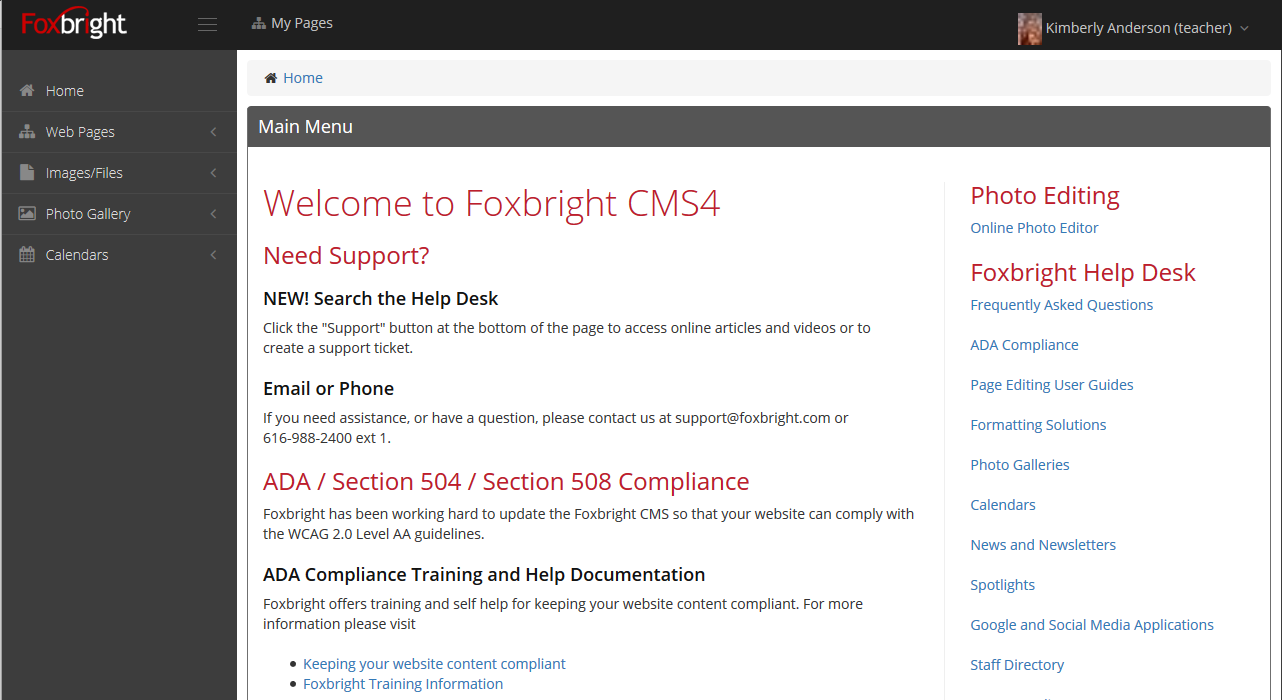 Please note that in the right column is all the help documentation.  You will want to use the:Page Editing User Guides CalendarsPhoto GalleriesUpdate Contact Information including your photo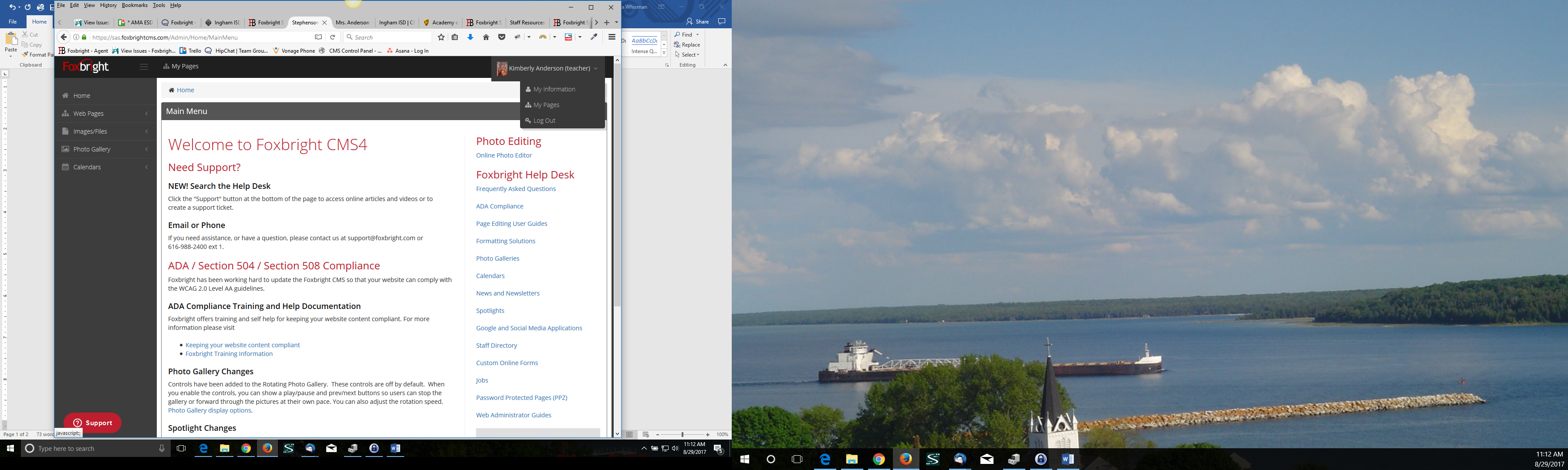 Click on your name in the upper right corner and select “My Information”.Can update your passwordUpdate your contact information includingNamePhoneExtensionEmailPhotoEdit Teacher Pages & PublishSelect the “My Pages” to access your teacher website.Adding / Editing Page Content From Page Tree, click on Page Name or select Gear and Edit“Preview” version of page will be shown with red boxes around content blocks.Hover or click on the block and select “Edit”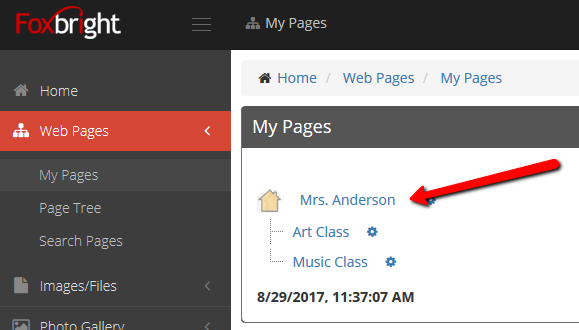 Rich Text Editing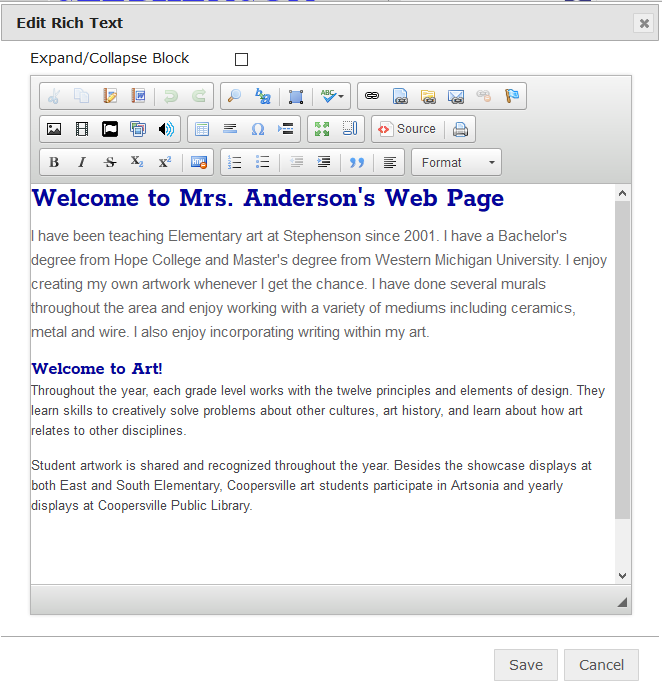 Inserting Content from WORD   (top row 4th icon)Use the Paste from Word option to paste in content to retain formattingText Formatting   - bottom row of editor icons
Hint: Enter – paragraph break – extra white space between linesHint: Shift-Enter – line break – normal white space between linesAdding Links – located on top row to rightLinks to other websites Links to files or pictures Links to pages on your website Note: Use link text that makes sense even when out of contextInserting Pictures (1st icon on 2nd row)Upload / Insert the picture on you pagePublishing ContentAlways “Preview” your page before PublishingRevert to PublishedAdd more Pages to your Teacher WebsiteFrom “My Pages”, select the gear next to your home page (or another page) and select “Add Page”Enter a page nameTab through the fields to populate each fieldScroll down to “save” the pageYou can now edit the pageAdd a Classroom CalendarCreate a CalendarFrom the Side Menu, select “Add Calendar” so you can create a new calendar.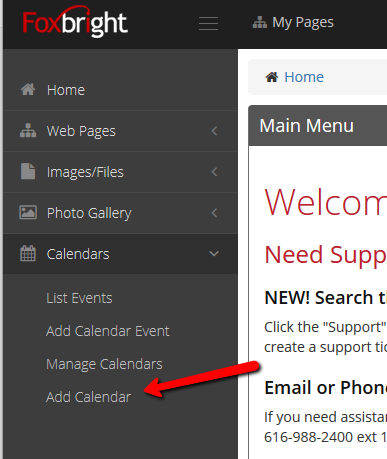 Hint: Include your initials or name in your calendar name.Add your calendar to your website pageSelect “My Pages”Edit your “Website Page”Add a Block where you want to add the calendar Select “Mini Calendar”, “Upcoming Events” or “Foxbright Multi-Agenda Calendar” as the block typeSelect “Add Block”Now “pick” your calendar to show and finish configuring any of the other optionsSave the block.Add Events to your calendarTo add events to your calendar, select “Add Calendar Event” from the Calendars selection menu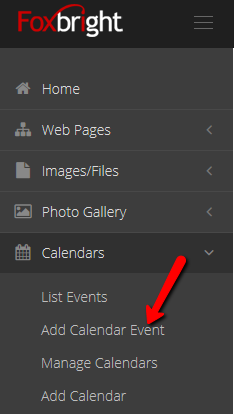 Select Your Calendar from the drop listEnter the Event TitleSelect the Event Date(you can enter a time as well)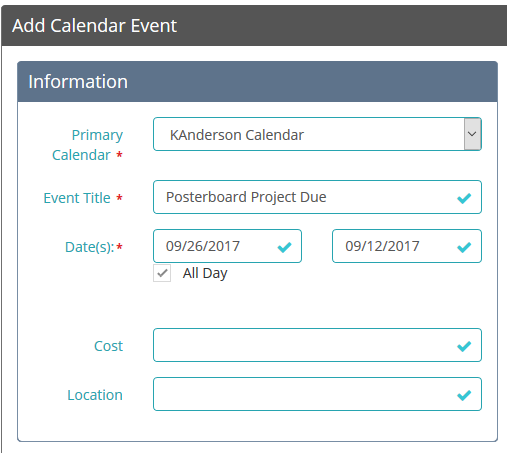 Use the Event Description to include details about the event 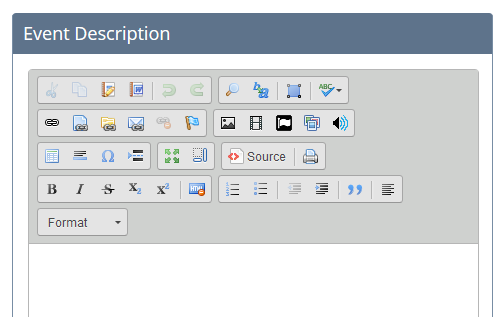 Admin Panel: http://stephenson.k12.mi.us/admin Login using username / password you have been given.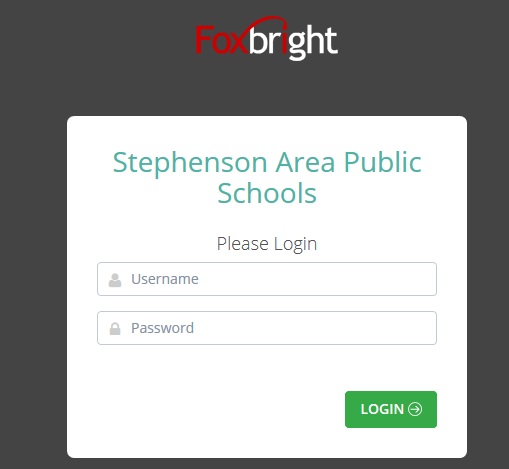 